ホームステイ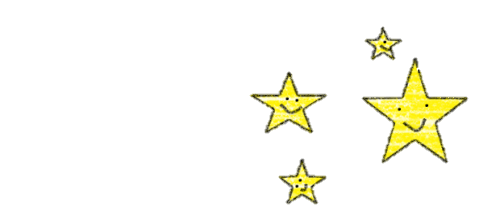 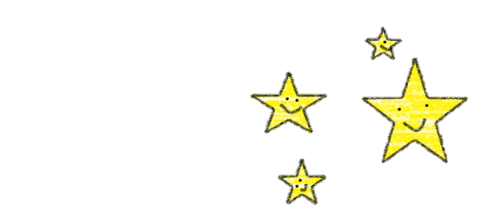 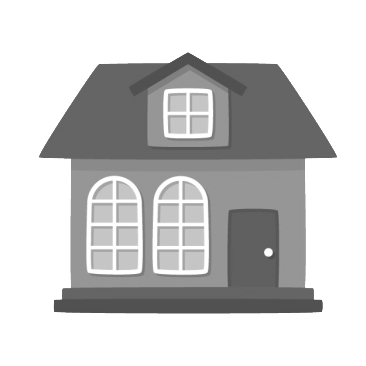 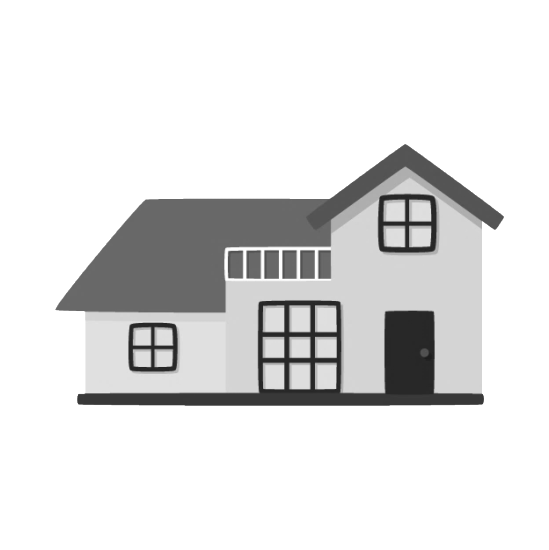 ※1にいただいたは、にするにはいたしません。※2 のは914（木）までけます。しみにをごのうえ、までに、FAX（025-249-8122）またはE-メール（nia5@niigata-ia.or.jp）でおみさい。をえたのみ、のまでにごさせていただきます。にをごのうえ、までに、FAX（025-249-8122）またはE-メール（nia5@niigata-ia.or.jp）でおみさい。をえたのみ、のまでにごさせていただきます。しみ7月31日（月）しみ　　7月31日（月）しみ８月21日（月） (、など)（〒　　　-　　　　）（〒　　　-　　　　）E-mailホームステイやにするがあれば、ごください。